SNP Memo #2019-2020-24
COMMONWEALTH of VIRGINIA 
Department of Education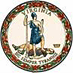 DATE: January 15, 2020TO: Directors, Supervisors, Contact Persons, and At-Risk CACFP Sponsors AddressedFROM: Sandra C. Curwood, PhD, RDN, SandySUBJECT: CACFP Programmatic and Meal Pattern WebinarThe purpose of this memo is to notify School Food Authorities (SFAs) and non-school program sponsors of an upcoming Child and Adult Care Food Program (CACFP) programmatic and meal pattern training webinar. Both trainings were conducted as part of the 2019 Fall Regional Meetings, and will now be offered in webinar format. This webinar is mandatory for SFAs and non-school program sponsors that did not attend these training sessions during the 2019 Fall Regional Meetings.Webinar InformationThe webinar will be held on February 20, 2020, from 1 – 3 p.m. and can be accessed using this Zoom link and the information below.Meeting ID: 954 960 109
Password: 231716If you have any questions, please contact your assigned SNP or CNP Regional Specialist, or the CNP Manager, Maggie Parker, at 804-786-1147, or by email at maggie.parker@doe.virginia.gov.SCC/MVP/cc